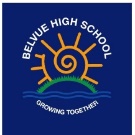 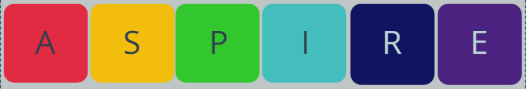 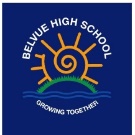 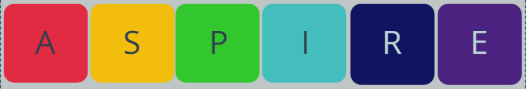 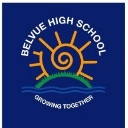 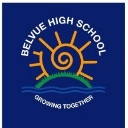 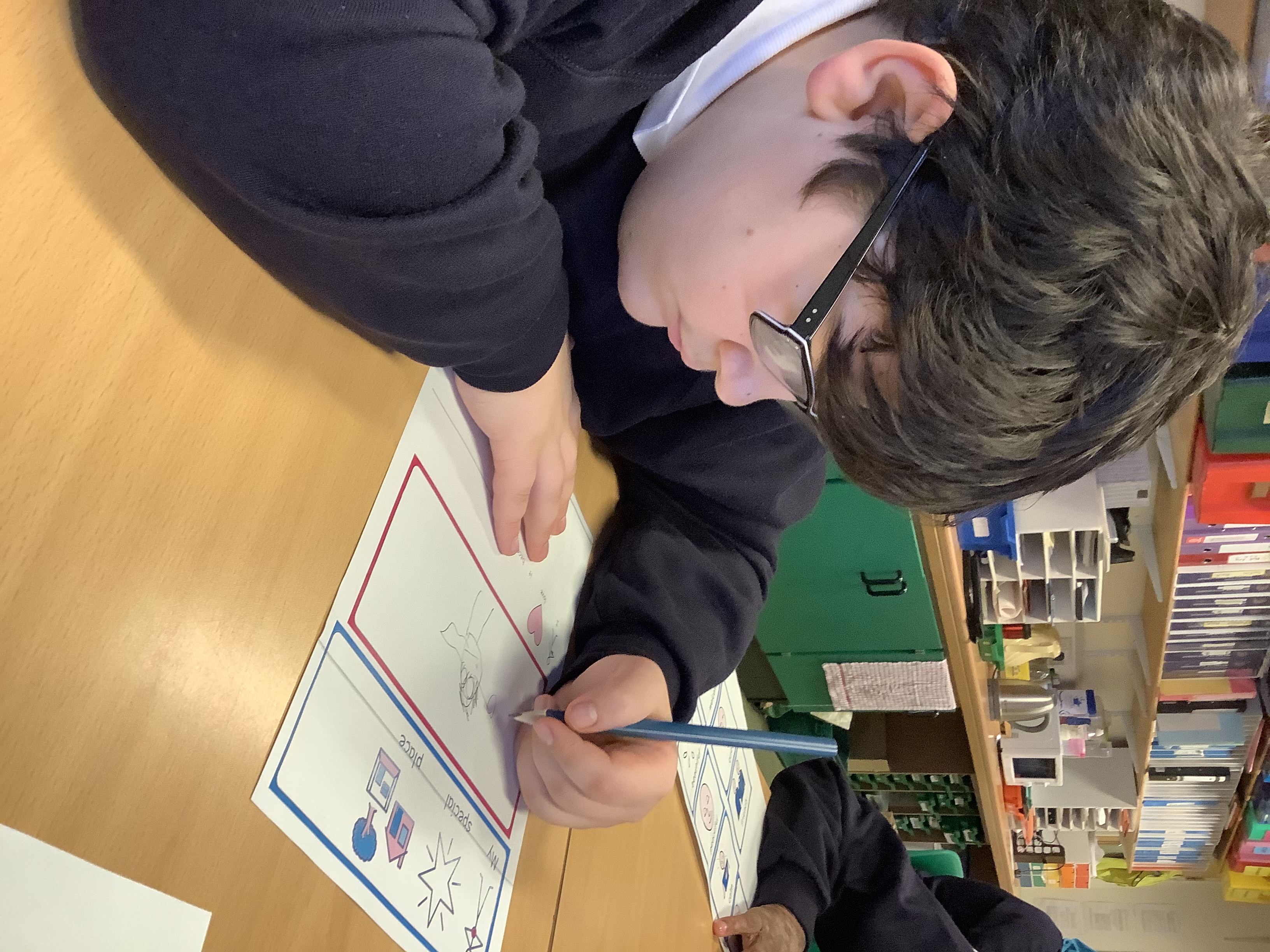 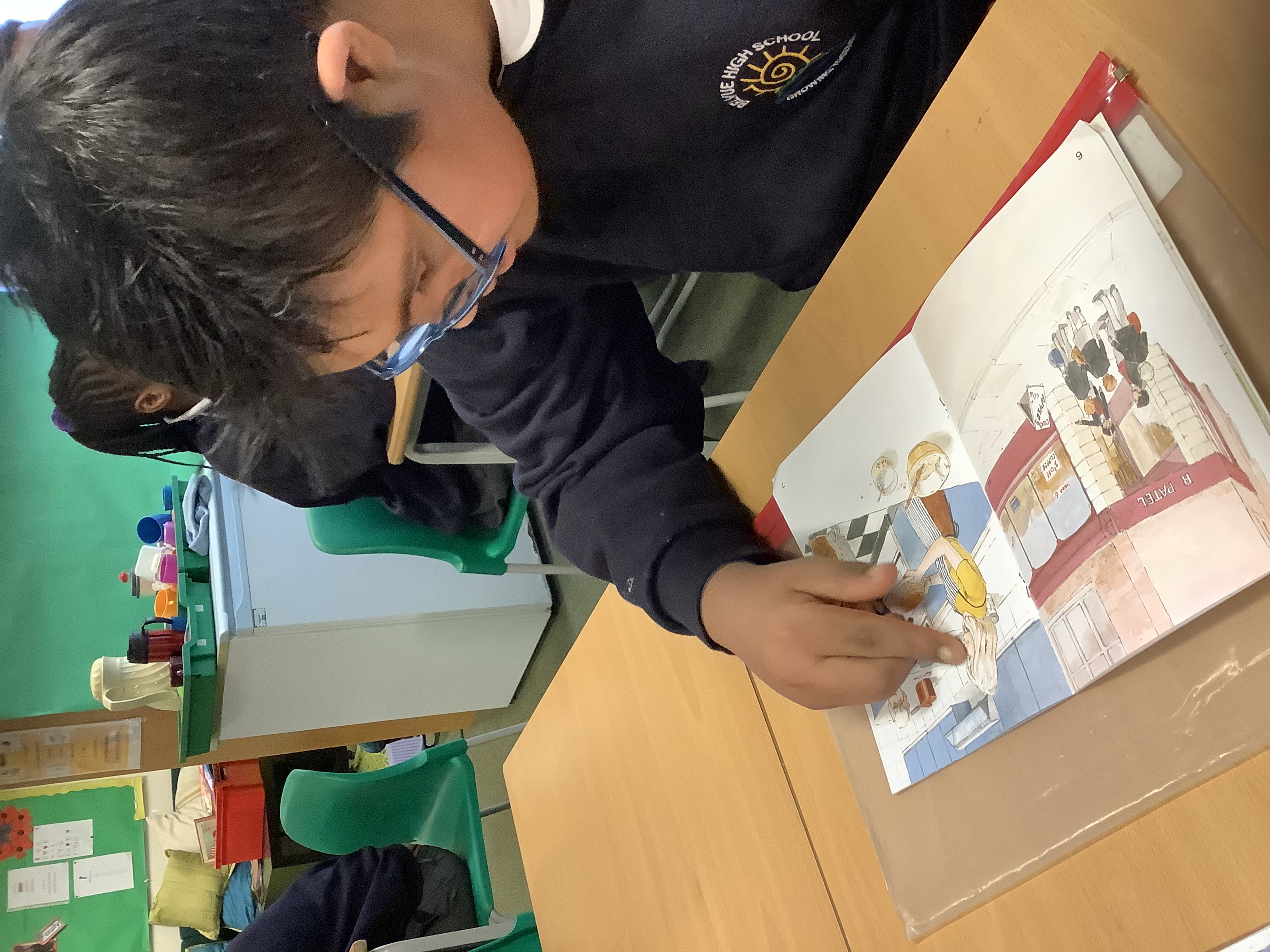 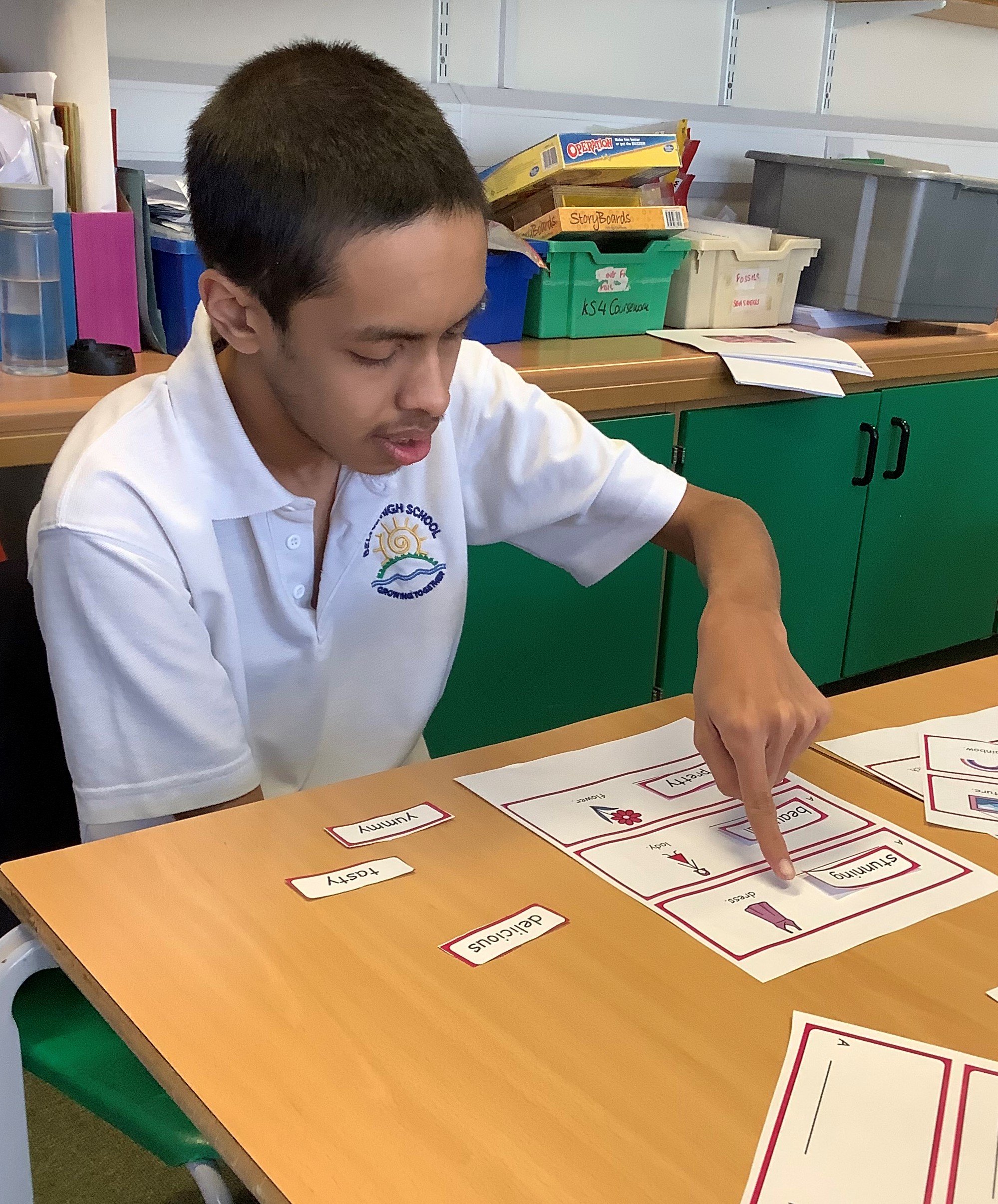 KS4AutumnSpringSummerCycle 1Creating Narratives Exploring Shakespeare Communicating Experiences OverviewStudents will study and explore narratives and create characters as a whole class. In some classes they will study several narratives across different genres which will be drawn upon in guided reading sessions. They will use this as a platform to enable them to produce their own narratives discovering how to create a storyline, in some cases tailoring to an interest of an audience or reader. They will develop and describe characters and settings using writing techniques and devices such adjectives, metaphors and similes building a clear range of skills to enhance their written expression. Students will be able to structure their own narrative exploring how to plan their work and how a narrative requires a specific structure allowing them to sequence ideas. They will explore different types of vocabulary for different audiences and investigate genre, setting, stereotypes and plot comparing key events, plotlines and sequential events. Through completing this work the students will also be working towards a WJEC Accreditation or the EdExcel Personal Progress Accreditation.Students will study and explore an abridged play by Shakespeare such as ‘Romeo and Juliet ‘, ‘Much ado about nothing’ or ‘Twelfth night.’ Through this they will develop their reading skills, and develop their interest in texts. Students will identify the main events and discuss how they might affect the audience. They will make references to the text either simple or complex and do this through oral contributions, while some may be able to express this through written work. Students will also describe specific information about the characters in the play, their names, characteristics, behaviours and how they relate to each other using writing techniques, such as adjectives and similes. Through completing this work the students will also be working towards a WJEC Accreditation or the EdExcel Personal Progress Accreditation.During their weekly guided reading, students will read the play and explore language and imagery. Students will use simplified and abridged texts and some may use picture based stimulus. Students will learn how to communicate experiences from different points of view and demonstrate their understanding of this. They will do this by conveying past, recent or new experience and present this in a variety of ways; such as presentations, storyboards, written report, timelines and/or role-play. Some may do this through essay writing if appropriate. Experiences will be deconstructed and understood from different points of view. Most will be able to state feelings or an opinion that are clearly understood and will explore ways to respond to simple questions. Students may use video or picture based stimulus to support memory and recall. During their weekly guided reading will focus on autobiographies. Students will read a variety of non-fiction text focusing on key skills such as but not limited to comprehension and language, how the text is organised and summarising. Autumn SpringSummer Cycle 2Audio-Visual Texts Exploring Narratives Exploring Poetry OverviewThe students will develop and demonstrate an in depth knowledge of events, characters and the storyline, that they have encountered in two audio/visual texts. They will develop their sentence structure and recall through understanding and answering simple or complex questions about the films, they may be supported to do this with the aid of visual key word banks.Some students will develop a deeper understanding of character traits and underline themes requiring them to make predictions and draw upon specific language/quotes used within the audio visual text. They will present this in a variety ways including but not limited to close passages, comprehension responses (oral or written) presentations, storyboards, timelines, character profiles and card sorts. Students will progress their speaking and listening skills by taking part in class discussions/debates providing judgments of film characteristics and techniques.Through completing this work the students will also be working towards a WJEC Accreditation or the EdExcel Personal Progress Accreditation. During their weekly guided reading they will explore books of the same genre and explore the relationship between the characters including similarities and differences between those in the book and in the film.Within this term the students will take on a different approach to narratives. They will explore a variety of narratives centred on novels, short stories or short media texts and some students will explore two narratives in greater depth which will enable them to discover key elements of narratives, understand how narratives appeal to an audience and explore events that occur in narratives. They will develop skills such as inference, comprehension; questioning and some students will investigate the author’s use of dialogue, symbolism and other writing techniques. Students will achieve this through a variety of experiences ranging from writing their own story either written or in pictures to extended writing, presentations, oral records, storyboards and timelines. Through completing this work the students will also be working towards a WJEC Accreditation or the EdExcel Personal Progress Accreditation. During their weekly guided reading, students will read short stories of varying narratives focusing on exploring inference in particular relation to plot, character and setting.The students will study a range of poetry they will develop knowledge of the features of poetry, the ability to interpret poetry and respond to the language in poetry. They will study a variety of modern and/or classical poems and will be supported to interpret the subject matter, language and their affect on the reader. Students will explore poems through a variety of experiences and activities including but not limited to answering questions, making connections, close passages, comprehension responses, presentations, storyboards, card sorts acting out the poem/role-play and if appropriate extended responses. Through completing this work some students will also be working towards a WJEC accreditation as appropriate.During their weekly guided reading, students will read non-fiction books focussing on autobiographies with particular focus on language choice and comprehension of the text. 